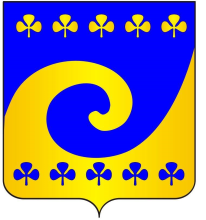 РОССИЙСКАЯ ФЕДЕРАЦИЯСОВЕТ ДЕПУТАТОВ БУРАННОГО СЕЛЬСКОГО ПОСЕЛЕНИЯАГАПОВСКОГО МУНИЦИПАЛЬНОГО РАЙОНАЧЕЛЯБИНСКОЙ ОБЛАСТИСОРОК ВОСЬМОЕ ЗАСЕДАНИЕ СОВЕТА ДЕПУТАТОВ ПЯТОГО СОЗЫВАРЕШЕНИЕот 21.12.2018 г.                            п. Буранный                                                №156Об утверждении внесения изменений в Правила землепользования и застройки Буранного сельского поселения, утвержденные решением Совета депутатов Буранногосельского поселения № 126 от 29.12.2012 г..В соответствии Градостроительным кодексом Российской Федерации, со статьей 14, Федерального закона от 06.10.2003 года №131-ФЗ «Об общих принципах организации местного самоуправления в Российской Федерации», руководствуясь Уставом  Буранного сельского поселения РЕШАЕТ:Утвердить внесения изменений в Правила землепользования и застройки Буранного сельского поселения Агаповского муниципального района Челябинской области, утвержденные решением Совета депутатов Буранного сельского поселения № 126 от 29.12.2012 г. (прилагается).2.Организацию выполнения настоящего решения возложить  на председателя постоянной комиссии по земельным отношениям Метликину Н.В.3.Настоящее решение направить Главе Буранного сельского поселения для подписания и обнародования в средствах массовой информации и на официальном сайте Буранного сельского поселения и Агаповского муниципального района.4.Настоящее решение вступает в силу со дня его официального опубликования.Председатель Совета депутатов Буранного сельского поселения :                                                                          В.Е. Васильев